СТЕРЛИТАМАКСКИЙ ФИЛИАЛ
ФЕДЕРАЛЬНОГО ГОСУДАРСТВЕННОГО БЮДЖЕТНОГО ОБРАЗОВАТЕЛЬНОГО
УЧРЕЖДЕНИЯ ВЫСШЕГО ОБРАЗОВАНИЯ
«БАШКИРСКИЙ ГОСУДАРСТВЕННЫЙ УНИВЕРСИТЕТ»
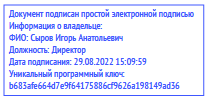 
Оценочные материалы по дисциплине (модулю)
НаправлениеПрограммаФорма обученияДля поступивших на обучение вРазработчик (составитель)Стерлитамак 20221. Перечень компетенций, индикаторов достижения компетенций и описание показателей и критериев оценивания результатов обучения по дисциплине (модулю)2. Оценочные средства, необходимые для оценки результатов обучения по дисциплине (модулю)Устный опросУстный опрос может проводиться в индивидуальной или групповой форме и предполагает предварительную подготовку студентов по планам практических занятий и рекомендуемой литературе. Цели опроса: выявить усвоение программного материала, глубину его понимания и возможность применения теоретических знаний в практике анализа текста, способность осмыслить проблемные моменты изучаемой темы и высказать собственную точку зрения, работать в диалоге; определить степень владения студентом филологически грамотной речью с использованием необходимой терминологии. ВопросыДифференцируйте понятия цивилизации и культуры.Перечислите основные проблемы, связанные с современным состоянием культуры (не менее трех). Сформулируйте цель и задачи литературы в решении актуальных проблем современности.Что лежит в основе концепции культуры как диалога?  Укажите наиболее существенные отличия культур Востока и Запада. Определите место и роль российской культуры в евразийском пространстве. Расскажите о концепции евразийства.Каково место идей Л.Н. Гумилева в современной концепции евразийства? Расскажите, как отразились Восток и Запад в русской литературе.Какое отражение нашла в литературе проблема кризиса современной культуры?Назовите основные этические проблемы современного мира. Как они решаются в произведениях литературы?  В творчестве каких авторов отражены проблемы дегуманизации личности и атомизации социума в литературе?Антропологический кризис в современной культуре и его отражение в литературе.В чем проявляется гуманистическая роль литературы в современном мире? Охарактеризуйте влияние глобализации и цифровизации  на развитие традиционных и новых медиасредств.Каково место и значение духовных, мистических, эзотерических учений в литературе?  Как связаны глобализация и проблемы сохранения культурного разнообразия? Как эти проблемы решаются в современной литературе?Каковы функции жанра утопии в современной отечественной и мировой литературе?Как связан с основными проблемами современности жанр антиутопии в  литературе?В чем суть проблемы «экологии души» в русской литературе 20-21 веков? Дайте определение понятия медиакультуры.Что стало основой развития медиакультуры в эпоху модерна и постмодерна?РефератРеферат – краткое обобщенное изложение материала, основных идей и концепций, содержащихся в одном или нескольких источниках, которое требует умения сопоставлять и анализировать различные точки зрения. Реферат – одна из форм интерпретации исходного текста или нескольких источников. Поэтому реферат, в отличие от конспекта, является новым, авторским текстом. Новизна в данном случае подразумевает новое изложение, систематизацию материала, особую авторскую позицию при сопоставлении различных точек зрения.  Реферирование предполагает изложение какого-либо вопроса на основе классификации, обобщения, анализа и синтеза одного или нескольких источников.Работа студентов над рефератами может быть разделена на следующие основные этапы:1.   Внимательное прочтение избранного художественного текста.2.   Составление библиографии: использование от 3 до 5 научных работ.3. Обращение к соответствующим разделам лекционного курса, учебников, учебных и методических пособий.4.  Изучение научной и критической литературы, рекомендованной к практикуму в целом и к избранной теме.5. Защита реферата.Реферату следует предпослать план, отражающий основные положения выступления. План необходим для того, чтобы дисциплинировать мысль выступающего, чтобы его изложение или выступление было логичным и последовательным. При изучении научной литературы студенту следует делать рабочие заметки и выписки, а также конспектировать наиболее важные для данной темы источники. В реферате следует выделить введение, главную часть и заключение. Во введении дается обоснование выбора темы, формулируется основная задача. В главной части на основе анализа текста и изученной критической литературы определяется место анализируемого произведения в творчестве данного писателя и в литературе рассматриваемого периода, раскрываются художественные особенности данного произведения. Следует сформулировать основную мысль автора, выделить наиболее важные проблемы и уяснить значение данного источника в современном научно-исследовательском контексте. В том случае, когда студент анализирует научный источник, необходимо рассмотреть его содержание, определить смысловую направленность, дать развернутые, подтвержденные соответствующими цитатами, комментарии. Важно, чтобы студент умел квалифицированно высказать свои собственные суждения об анализируемом источнике.Структура реферата1) титульный лист; 2) Оглавление с указанием страниц каждого вопроса, подвопроса (пункта);3) введение;4) текстовое изложение материала, разбитое на вопросы и подвопросы (пункты, подпункты) с необходимыми ссылками на источники, использованные автором;5) заключение;6) список использованной литературы;7) приложения, которые состоят из таблиц, диаграмм, графиков, рисунков, схем (необязательная часть реферата). Приложения располагаются последовательно, согласно заголовкам, отражающим их содержание.Технические требования к оформлению рефератаК оформлению реферата предъявляются следующие требования:Реферат выполняется на компьютере в одном экземпляре.1. Объем – 10-15 страниц печатного текста.2. Формат – А4, (210 х 297 мм).3. Ориентация: книжная4. Шрифт – Times New Roman, кегль 14 в основном тексте,12 в сносках, интервал полуторный в основном тексте, одинарный в подстрочных ссылках5. Нумерация страниц арабскими цифрами посередине верхнего или нижнего поля листа.6. Цвет текста – Авто или Чёрный. Текст печатается с одной стороны листа.7. Красная строка – 1,25 – 1,5 см.8. Расстановка переносов – автоматическая.9. Выравнивание основного текста и ссылок – «по ширине».10. В тексте используются кавычки «елочки»; не допускается применять кавычки “лапочки”.11. Титульный лист и страница, на которой расположено СОДЕРЖАНИЕ, не нумеруются, но принимаются за первую и вторую страницу12. Размер полей: левое – 30 мм, правое – 15 мм, верхнее – 20 мм, нижнее – 20 мм.13. «СОДЕРЖАНИЕ», «ВВЕДЕНИЕ», «ОСНОВНАЯ ЧАСТЬ», каждая ГЛАВА, «ЗАКЛЮЧЕНИЕ», «СПИСОК ИСПОЛЬЗОВАННЫХ ИСТОЧНИКОВ И/ИЛИ ЛИТЕРАТУРЫ», «ПРИЛОЖЕНИЯ» начинаются с новой страницы.14. Точку в конце заголовка, располагаемого посредине строки, не ставят.15. Между названием и последующим текстом делается пропуск строки.16. Заголовок, состоящий из двух и более строк, печатается через одинарный междустрочный интервал.17. Заголовок не имеет переносов, то есть на конце строки слово должно быть обязательно полным.18. При цитировании текста цитата приводится в кавычках, а после нее в квадратных скобках указывается фамилия автора (авторов), год выхода источника в соответствии со списком литературы и номер страницы, на которой в этом источнике помещен цитируемый текст. Если делается ссылка на источник, но цитата из него не приводится, то достаточно в круглых скобках указать фамилию автора (авторов) и год выхода источника в соответствии со списком литературы без приведения номеров страниц. Например:[Петров, 2006, с. 123-124](Иванов, 2006)(Johnson, 2002)19. При цитировании текста автора не по первоисточнику, (когда используемая цитата содержится в тексте другого автора), в квадратных скобках приводится фамилия цитируемого автора, а после запятой после слов «цит. по» (цитируется по) указывается фамилия автора, год выхода источника, и страница, на которой размещена употребляемая цитата. Например:[Смитт, цит. по Иванов, 2010, с. 35]При этом в списке литературы приводится библиографическая запись только того источника, по которому осуществлялось цитирование, т.е. в данном случае должна быть приведена работа Иванова.20. Окончательно оформленная работа брошюруются в специальной папке.Темы рефератовПроблема национальной самобытности историко-литературного процесса.Мировой историко-литературный процесс: литературные направления,  течения и школы. Модернизм и постмодернизм как художественный метод и литературное направление. Культура как диалог. Литературный процесс в диалогических контекстах многополярной культуры 20-21 веков.Культурологические и литературоведческие концепции М.М. Бахтина, Д.С. Лихачева, А.Ф. Лосева, Ю.М. Лотмана, С.С. Аверинцева.Исследования в области литературы и культуры B.C. Библера, А.В. Ахутина, Г.С. Померанца. Диалог культур Востока и Запада. Россия в парадигме культур Востока и Запада.Концепция евразийства и ее отражение в литературе. Творчество современных писателей стран СНГ. Восток и Запад в русской литературе.Проблемы кризиса культуры и их отражение в западной литературе.Этические проблемы в современной мировой литературе.Проблемы дегуманизации личности и атомизации социума.Антропологический кризис в современной культуре и его отражение в литературе.Гуманистическая роль литературы и искусства. Влияние глобализации и цифровизации  на развитие традиционных и новых медиасредств.Глобализация и проблема сохранения культурного разнообразия. Тестовые заданияТестовый контроль включает в себя задания открытого и закрытого типа, направленные на проверку освоения компетенций (ПК-3, ПК-4) по данной дисциплине. Задания открытого типа предполагают развернутый ответ – от трех до 10 предложений. Задания закрытого типа представляют собой тестовые вопросы разного формата: множественный выбор – вопросы, где требуется выбрать один или несколько вариантов правильных ответов; краткий ответ – так называемый «открытый ответ», где студенту предлагается ввести ответ самостоятельно; на соответствие – студенту предлагается найти соответствие между вопросами и ответами; установление хронологического порядка – где нужно выбрать верный порядок ответов.ПК-3ПК-3.1Задания открытого типа1. Охарактеризуйте основные глобальные проблемы, связанные с современным состоянием цивилизации и культуры. (ПК-3.1)Ответ: Среди глобальных проблем современной цивилизации учёные выделяют: преодоление экологического кризиса, связанного с последствиями человеческой деятельности; предотвращение войны с применением оружия массового поражения; преодоление социальных проблем развивающихся стран; нахождение новых источников сырья для дальнейшего развития экономики.    К глобальным проблемам культуры относятся проблемы, связанные с коммуникацией и с компьютеризацией информационных процессов в современном мире, так как в результате этих процессов возникает ряд противоречий между креативно-творческими началами культуры и цифровизацией жизни и образования, порождающей определенную механистичность сознания.2. Сформулируйте основные задачи литературы в решении актуальных проблем современности.  (ПК-3.1)Ответ: Литература в обществе всегда занимала большое место и имела конкретные задачи и определенные функции, прежде всего – эстетические и информационные. Литература является отражением общественной жизни и одним из двигателей культурологического процесса. В XXI веке в развитии человеческой цивилизации происходят глобальные изменения, ведущие к её новому этапу – постиндустриальному обществу, все шире использующему компьютеризированные орудия труда и информационные технологии. Меняется картина мира. Одна из главных задач литературы – осмысление этих процессов, ревизия существующих парадигм и синтез новых концепций на языке искусства слова. 3. Что лежит в основе бахтинской концепции культуры как диалога? (ПК-3.1)Ответ: Концепция культуры как диалога  разработана в трудах М.М. Бахтина. М.М. Бахтин понимает культуру как форму общения людей разных культур, форму диалога; для него «культура есть там, где есть две (как минимум) культуры». Диалог истолковывался им также как способ взаимодействия личности с объектами культуры и искусства и различных культур в исторической перспективе. 4. Какие этические проблемы отражены в произведениях русской литературы 70-80-х годов XX века?  (ПК-3.1)Ответ: Большое место в литературе 70-80-х годов XX века занимают произведения о сложных нравственных поисках людей, о проблемах добра и зла, о ценности жизни человека, о столкновении равнодушной безучастности и гуманистической боли. Ясно прослеживается, что возрастание интереса к нравственным проблемам сочетается с усложнением самих нравственных поисков.    В этом плане очень значительно творчество таких писателей, как В. Быков, В. Распутин, В. Астафьев, Ч. Айтматов, В. Дудинцев, В. Гроссман и др.5. Дайте определение модернизма как художественного метода и литературного направления. (ПК-3.1)Ответ: Модерни́зм (от лат. modernus — «современный, недавний») – это направление в искусстве, характеризуемое отрицанием предшественников, разрушением устоявшихся представлений, традиционных идей, форм, жанров и поиском новых способов восприятия и отражения действительности. Под модернизмом также понимают изменения в литературе, архитектуре и искусстве в конце XIX – начале XX века, направленные на разрыв с предшествующими художественными традициями, стремление к новому, условность стиля, поиск и обновление художественных форм.6. Дайте определение понятию постмодернизма. (ПК-3.1)Ответ: Постмодерни́зм – широкое течение в культуре второй половины XX века и начала XXI века (в философии, гуманитарных науках, искусстве и литературе), преимущественно в странах Европы и Северной Америки. В отличие от модернизма с его программной установкой на новизну, постмодернизм обращается к культурному наследию прошлого как объекту игрового освоения, иронического цитирования и ситуационного переосмысления (при включении его в разнообразные контексты), источнику стилизации и эклектического комбинирования его форм.7. Укажите наиболее существенные отличия культур Востока и Запада (краткие тезисные характеристики). (ПК-3.1)Ответ: 1. Западные и восточные культуры различаются динамикой развития.Для социодинамики западной культуры характерны волнообразность, рывки, неравномерность. На Востоке новое не отвергает и не разрушает старое, традиционное, а органично вписывается в него.2. Западная традиция подчеркивает активное отношение человека к внешнему миру.Восточная культура более ориентирована на самого человека, его духовное совершенствование. 3. В рамках западной традиции сформировалось утилитарное, прагматическое, потребительское отношение к природе. На Востоке отношение к природе было более созерцательным, трепетным и более мудрым. 4. Западная и восточная культура различаются пониманием человека и его отношением к обществу, государству. В западной культуре сформировалось понимание человека как автономной, независимой личности. На Востоке всегда подчеркивалась важность интересов не отдельной личности, а семьи, общины, клана, государства.5. В западной культуре ведущей, преобладающей была рационалистическая тенденция, отдававшая приоритет разуму, логическому мышлению. Восток более тяготеет к образному, ассоциативному мышлению, интуитивному познанию. 6. Важная черта восточной культуры – тесное переплетение философских, научных и религиозных идей. На Западе разные виды культуры (наука, религия, философия) существовали самостоятельно, раздельно и более конфликтно, чем на Востоке. Задания закрытого типа8. Современные исследователи описывают компьютерные технологии, которые активно взаимодействуют с литературой, порождая новые формы и способы организации повествования. В первую очередь они рассматривают жанровое влияние Интернета на ли- тературу. Под пристальное внимание попадают: тетралогия «Танцор. Смерть приходит по Интернету» В. Тучкова, «Квест» Б. Акунина, «Конкуренты» С. Лукьяненко и «XIV принцип» И. Охлобыстина. Указанные тексты иллюстрируют способы взаимопроникновения и взаимообогащения литературы и _________________________. (ПК-3.1)Выберите верный ответ:1) кино2) интернет-технологий3) компьютерной игрыОтвет: 3)9. Любой текст, существующий сегодня в Сети, и блог-литература  здесь не исключение, с необходимостью вырабатывает свойства_____________________, то есть включает элементы фото, видео и музыки. (ПК-3.1)Ответ:мультимедийности10.  Кому принадлежит данное определение: «Каждое отдельное высказывание, конечно, индивидуально, но каждая сфера использования языка вырабатывает свои относительно устойчивые типы таких высказываний, которые мы и называем речевыми жанрами». (ПК-3.1)Ответ: ___инициалы и фамилия__________________Ответ: М.М. БахтинуПК-3.2Задания открытого типа11. Каковы главные особенности развития культур Востока и Запада в современном мире? (ПК-3.2)Ответ: Современная социокультурная ситуация, обусловленная глобальными интеграционными процессами, массовыми миграциями, активизацией международных связей, расширением информационного пространства, требует межкультурного диалога и уважения разнообразия как основополагающих элементов современных цивилизованных отношений. Последние годы со всей очевидностью показали, что для решения глобальных проблем необходим равноправный конструктивный диалог между Западом и мусульманским Востоком.12. Каково место России в современной парадигме отношений Востока и Запада? (ПК-3.2)Ответ: Россия, как евразийская страна, включает в себя многообразие народов, культур, религий, которые сосуществуют в ней в целом гармонично и сбалансированно. Но вместе с тем существует ряд проблем, которые затрагивают полиэтническую Россию. Особенность России – её дуалистичность, вызванная ее срединным положением между Востоком и Западом. В современном мире это отличие России приобретает наибольшую актуальность, так как  сочетание восточных и западных черт, возможность их гармоничной интеграции становится насущно важной проблемой.  13.  Охарактеризуйте концепцию евразийства и ее отражение в русской литературе? (ПК-3.2)Ответ:Евразийство как историософский и культурологический комплекс было изначально актуально для России в силу ее особого геокультурного положения. Согласно данной концепции, Россия – особая страна, которая, благодаря своему географическому расположению, исторической судьбе населяющих ее народов, родству их языков, духовного строя и культуры, соединила в себе элементы  Востока и Запада. В связи с этим евразийство предлагает синтезировать два разно определяющих начала российской жизни – восточное и западное, понять и осознать собственную самобытность перед лицом других народов и культур. Идеи и образы, связанные с евразийским миропониманием, существовали в русской литературе на протяжении всего ее развития, начиная с «Хожения за три моря» Афанасия Никитина. В этом ряду можно также назвать произведения А. Блока, С. Есенина, А. Белого, И. Бунина, А. Платонова, В. Хлебникова, М. Карима, Ч. Айтматова и др.14. Охарактеризуйте основные аспекты проблемы кризиса культуры и ее отражения в литературе. (ПК-3.2)Ответ:Кризисные явления в современной культуре обусловлены кризисом постиндустриального общества. Во-первых, это разрыв между гуманитарной и научной культурой, который может привести человечество к гибели. Во-вторых –  разрыв между человеком и природой. В-третьих –  формирование псевдокультуры, приводящей к утрате нравственных ценностей, омассовление искусства. Эти явления нашли отражение как в русской, так и зарубежной литературе, например, в научной фантастике, в произведениях И. Ефремова, братьев Стругацких, А. Азимова, Р. Бредбери; в творчестве писателей «деревенщиков» – В. Распутина, В. Астафьева, В. Белова, Ф. Абрамова; в произведениях Ч. Айтматова, А. Кима; в поэзии А. Вознесенского, Е. Евтушенко и др.15. В чем проявляется гуманистическая роль литературы в современном мире? (ПК-3.2)Ответ: Гуманизм в современной русской и зарубежной литературе представлен как противовес агрессивности и нравственному утилитаризму личности. Потребность в гуманизме возрастает тогда, когда нарушается равновесие добра и зла, обнаруживается ряд кризисных явлений в процессах развития личности. Обогащению духовного мира личности во многом содействует литература, в которой гуманизм проявляется в авторской позиции и в позиции героев.
16. Каковы функции жанра утопии в современной отечественной и мировой литературе? (ПК-3.2)Ответ: В современной литературе утопия рассматривается среди жанров научной фантастики. В утопиях конструируется некая «вторая действительность», которая противопоставляется окружающей реальности и содержит острую критику современности. Расцвет утопической литературы совпадает с полосами острых культурных кризисов и кардинальных перемен в жизни общества. В процессе исторического развития в литературе выработался ряд устойчивых сюжетных ходов, обеспечивающих перемещение героя из обыденного мира в фантастическую реальность утопии: сны, видения, путешествия в неведомые дальние страны либо на другие планеты и т.п. Мир утопии располагается, как правило, вне привычных времени и пространства. Он помещается либо в странах на другом конце Земли (порой за ее пределами), недоступных простым смертным, и «случайно», «фантастическим образом» открывается стороннему гостю, либо переносится в «прекрасное будущее», воплотившее в жизнь светлые чаяния современного человечества.17. Как связан с основными проблемами современности жанр антиутопии в литературе? (ПК-3.2)Ответ: Жанр антиутопии получил особое распространение в XX веке в зарубежной и отечественной литературе. Это обусловлено самой социальной действительностью с ее социально-политическими катаклизмами и апокалиптическим настроем, которые дают богатый материал для построения как утопических, так и антиутопических моделей бытия. Классическими произведениями этого жанра являются романы Е. Замятина «Мы», А. Платонова «Чевенгур», О. Хаксли «Дивный новый мир», Дж. Оруэлла «1984». Писатели-антиутописты ставят перед собой задачу показать механизм и последствия тоталитарного режима, моральное разрушение личности в результате манипулирования человеческим сознанием. Задания закрытого типа18. Связь между понятиями диалога и текста была определена в концепции культуры как диалога, принадлежащей  _______________ (инициалы и фамилия).  (ПК-3.2)Ответ:М.М. Бахтину19. Сетевая литература включает в творческий процесс и читателя, делая литературную игру тотальной: любой из нас может принять участие в создании тех или иных текстов (на выбор предложен широкий спектр _____________, в основном поэтических – буриме, сонет, хокку, лимерик и пр. (ПК-3.2)Ответ: жанров20. Цифровизация ведет к пересмотру того, что может стать языком литературы. Вербальный образ не только дополняется визуальными, но и слово может соседствовать с иконическими знаками, так называемыми «эмодзи». В частности, Субхат Афлатуни вводит в свой рассказ «Проснуться в Ташкенте» _______________, имитируя современный дискурс электронных сообщений. (ПК-3.2)Ответ:смайликиПК-3.3Задания открытого типа21.	В творчестве каких писателей и поэтов отражены проблемы дегуманизации личности и атомизации социума? (ПК-3.3)Ответ: Эти явления нашли отражение как в русской, так и зарубежной литературе, например, в научной фантастике, в произведениях И. Ефремова, братьев Стругацких, А. Азимова, Р. Бредбери; в творчестве писателей «деревенщиков» – В. Распутина, В. Астафьева, В. Белова, Ф. Абрамова; в произведениях Ч. Айтматова, А. Кима; в поэзии А. Вознесенского, Е. Евтушенко и др.22. Дифференцируйте понятия цивилизации и культуры. (ПК-3.3)Ответ: Термин «цивилизация» означает определенный уровень развития материальной и духовной культуры. Значит, хронологически культура и цивилизация не всегда совпадают. Так, мы можем говорить о первобытной культуре, но не существует первобытной цивилизации. Только когда умственный труд начинает отделяться от физического, возникают ремесла, появляется товарное производство и обмен, происходит переход от первобытной культуры к цивилизации.23. Каково место и значение мистических, фантастических, эзотерических мотивов в современной зарубежной литературе?  (ПК-3.3)Ответ: Произведения с элементами мистики, эзотерики, фантастики широко представлены в литературе. Среди них можно назвать произведения таких современных авторов, как  С. Кинг, Р.  Риггз, Н. Гейман, Р. Бах, П. Коэль, Дж. Халиль и др. Мистические, фантастические, эзотерические мотивы дают возможность воссоздать альтернативную картину мира и расширить горизонты познания в литературе. 24. В чем суть проблемы «экологии души» в русской литературе 20-21 веков? (ПК-3.3)Ответ: Учёные отмечают, что экологический кризис в современном мире происходит не только в природной и социальной сферах, но и в духовной, и это находит отражение в литературе. В творчестве русских  писателей и поэтов 20-21 веков, таких как А. Вознесенский, Н. Рубцов, Н. Кузнецов, В. Астафьев, В. Распутин, В. Белов, Ф. Абрамов и др. Художники слова убеждены, что в основе глубокого духовного кризиса лежит обесценивание человеческой натуры и изначальных нравственных ценностей и идеалов. Однако в своем творчестве они показывают не только проблемы «экологии души», но и пути решения этих проблем. 25.	Каковы отличительные особенности научной фантастики и фэнтези в литературе? (ПК-3.3)Ответ: Между научной фантастикой и фэнтези существует явная разница. Научная фантастика основана на науке и технике и, следовательно, изображает сценарии, которые могли бы быть реальностью. Фэнтези включает в себя множество сверхъестественных элементов и разворачивается в мире, который не может существовать по законам нашей действительности. 26. Охарактеризуйте основные черты элитарной и массовой культуры. (ПК-3.3)Ответ: Массовая культура – это культура повседневной жизни, представленная самой широкой аудитории по различным каналам, включая и средства массовой информации и коммуникации. Массовая культура – явление XX в., порожденное НТР, урбанизацией, разрушением локальных общностей, размыванием территориальных и социальных границ. Элитарная (высокая) культура – культура элиты, то есть той образованной части общества, которая обладает способностью к эстетическому созерцанию и художественно-творческой деятельности, особой художественной восприимчивостью, высокими нравственными и эстетическими задатками.27. В чем суть диалогичности в современном гуманитарном знании по концепции М.М. Бахтина? (ПК-3.3)Ответ: Диалогичность – это открытость сознания человека, готовность его к общению, способность живого отклика на мнения других людей, а также способность вызывать отклик на собственные высказывания и действия. М.М. Бахтин считал, что доминирующим началом человеческого существования является межличностная коммуникация. М.М. Бахтин подчеркивал, что в диалоге с автором читатель стремится «углубиться до творческого ядра личности» создателя произведения, при этом духовно обогащаясь.Задания закрытого типа28. Современный постмодернистский роман и блог имеют много точек соприкосновения. Это  объясняется тем, что многие черты постмодернизма совпадают с законами существования в Сети: (выберите 3 верных ответа) (ПК-3.3)1) жанровый канон2) игра и диалог с читателем3) авторская доминанта4) открытость структуры5) интертекстуальность6) значимость фабулыОтвет:2), 4), 5)29. Бесконечность литературного текста в современной культуре рождает интересный феномен – сочинения тех, кто увлечен тем или иным произведением, созданные с использованием образов героев и мира, мотивов этого текста. В литературоведении появился целый набор терминов, описывающих данный феномен: его именуют ________________, сочинителей таких текстов – фикрайтерами, корпус произведений – фандомом, а его художественные принципы – фаноном. (ПК-3.3)Выберите и впишите верный ответ:1) фэнтези2) фан-фикшн3) вариация4) инвариантОтвет: 2)30. Постепенно в критике и литературоведении появляются гибридные синонимичные термины: «книга-блог», «роман-блог» и «блог-роман». Писательница и критик М. Галина оперирует термином «блог, изданный в формате книги» и считает, что Интернет способен «перекроить иерархию литературных ___________.» (ПК-3.3)Ответ:жанровПК-4ПК-4.1Задания открытого типа1. Что такое медиатекст? (ПК-4.1)Ответ: Медиатекст – сообщение, текст любого медийного вида и жанра. Понятие медиатекст возникло в XX веке в связи с бурным развитием средств массовой коммуникации (медиа), когда на смену традиционному печатному тексту пришли новые разновидности текстов, связанные с кинематографом, радио, телевидением, видео, интернетом, мобильными телефонами и т.д. Понятие медиатекст широко употребляется в медиаобразовании, в медиакритике, медийной психологии, где, в частности, рассматриваются вопросы медиавосприятия.2. Назовите основные медийные виды и жанры. (ПК-4.1)Ответ: Традиционно выделяют следующие жанры новых медиа: текстовые, мультимедийные и синтетические. К текстовым относятся как традиционные жанры (новость, очерк, колонка и т.д.), так и новые жанры – текстовая трансляция, статус в соцсетях. Синтетический жанр подразумевает под собой объединение нескольких элементов – текста, иллюстрации, звука, интерактива. Среди мультимедийных жанров выделяют иллюстративные жанры, аудиальные жанры, видеожанры.3. Что представляет собой антропологический кризис в современной культуре?  (ПК-4.1)Ответ: Антропологический кризис – значимая составляющая глобального кризиса, поразившего человечество в конце ХХ века. Антропологический (то есть человеческий) аспект грозящей катастрофы оказывается в центре внимания ученых, когда именно в человеке видят главного виновника и (или) основную жертву.Важнейшие черты антропогенного кризиса таковы:- безудержный рост производства и потребления, истощающий и загрязняющий природу;- демографический бум, делающий Землю слишком тесной для разрастающегося человечества;- войны и иные конфликты с использованием средств массового уничтожения;- социальные противостояния между классами, нациями, расами и иными социальными группами;- рост преступности и иных нарушений прав и законных интересов личности, общества, государства;- усиление недовольства жизнью, рост тревожных и панических настроений, расцвет аморальности и бескультурья.4. В творчестве каких писателей находят отражение проблемы антропологического кризиса цивилизации? (ПК-4.1)Ответ: Эти явления нашли отражение как в русской, так и зарубежной литературе, например, в научной фантастике, в произведениях И. Ефремова, братьев Стругацких, А. Азимова, Р. Бредбери; в творчестве писателей «деревенщиков» – В. Распутина, В. Астафьева, В. Белова, Ф. Абрамова; в произведениях Ч. Айтматова, А. Кима; в поэзии А. Вознесенского, Е. Евтушенко и др.5. Дайте определение понятия медиакультуры. (ПК-4.1)Ответ: Медиакультуру можно определить как совокупность информационно-коммуникативных средств, материальных и интеллектуальных ценностей, выработанных человечеством в процессе культурно-исторического развития, способствующих формированию общественного сознания и социализации личности. Медиакультура включает в себя культуру передачи информации и культуру ее восприятия; она может выступать и системой уровней развития личности, способной читать, анализировать, оценивать медиатекст, заниматься медиатворчеством, усваивать новые знания посредством медиа и т.д.6. Что стало основой развития медиакультуры и медиатекстов в эпоху модерна и постмодерна? (ПК-4.1)Ответ: Основой развития медиакультуры и медиатекстов в эпоху модерна и постмодерна стали достижения технического прогресса: массовая пресса, фотография, телеграф, радио, кино, телевидение. Составляющими постмодернистской (информационной) цивилизации стали: спутниковое ТВ, видео, ЭВМ, Интернет, электронная почта, сотовая связь, CD-Romы – все то, что смешивается, пополняется, комбинируется, расширяя социальную память индивида, общества, всей планеты. Идет процесс формирования «глобального», «планетарного» мышления, свидетельницей и участницей которого является медиакультура.7. Каковы негативные последствия массового внедрения информационных и компьютерных технологий в медиакультуре, в том числе в медиатекстах? (ПК-4.1)Ответ: В условиях массового внедрения информационных и компьютерных технологий расширились не только позитивные, но и негативные методы воздействия СМК как на отдельного человека, так и на общество в целом. Размывание границ между «массовым» и «элитарным» стало отличительной чертой культурной парадигмы информационного общества, ориентированного на всеядность идей и компромисс эстетических позиций. Компьютерные и телекоммуникационные технологии становятся своеобразным инструментом информационной, политической и духовной экспансии, средством для создания новых социальных мифов. Задания закрытого типа8. Автор теории диалога в литературе и культуре – ____________________ (инициалы и фамилия). (ПК-4.1)Ответ:М.М. Бахтин. 9.  _______________________  получил такое название, поскольку пришел на смену структурализму как целостной системе представлений и явился его своеобразной самокритикой, а также в определенной мере естественным продолжением и развитием изначально присущих ему тенденций.  (ПК-4.1)Ответ: Постструктурализм10.  Термин __________________ является гиперонимом (родовым обозначением) ряда предшествующих терминов: журналистский текст, PR-текст, публицистический текст, газетный текст, теле- и радиотекст, рекламный текст, текст интернет-СМИ и т.д. Три основных сферы его функционирования – журналистика, PR и реклама. (ПК-4.1)Ответ:медиатекстПК-4.2Задания открытого типа11. Определите сущность и основные характеристики семиотического метода в  современной гуманитарной науке. (ПК-4.2)Ответ: Семиотический метод предполагает рассмотрение текста как системы знаков. Важным в лингвистике является разграничение в рамках семиотики семантики, синтагматики и прагматики знаков. В литературоведении при семиотическом анализе текста выделяются основные элементы структуры формы и содержания произведения и объясняются их знаковые функции.12. Как связаны глобализация и проблемы сохранения культурного разнообразия? (ПК-4.2)Ответ: В основе формирования общепланетарной цивилизации лежат такие факторы, как процессы экономической, социально-политической, культурной интеграции во многом ускоряемые НТР. Однако мировую общечеловеческую цивилизацию нельзя рассматривать как стандартизированное, обезличенное сообщество людей, сформировавшееся на основе унифицированных ценностей Она должна представлять собой многообразную, но целостную общность, сохраняющую уникальность и своеобразие составляющих ее народов.13. В каких произведениях литературы отражены проблемы глобализация и сохранения культурного разнообразия? (ПК-4.2)Ответ: Данные проблемы нашли отражение как в русской, так и зарубежной литературе, например, в произведениях И. Ефремова, братьев Стругацких, А. Азимова, Р. Бредбери, Я. Кавабата, К. Абэ, П. Коэльо, Дж. Халиля, Г. Розендорфера; в творчестве писателей-«деревенщиков» 20-го века – В. Шукшина, В. Распутина, В. Астафьева, В. Белова, Ф. Абрамова; в произведениях Ч. Айтматова, А. Кима; в поэзии А. Вознесенского, Е. Евтушенко и др.14. Охарактеризуйте влияние глобализации и цифровизации  на развитие традиционных и новых медиасредств. (ПК-4.2)Ответ: Сравнительно недавно появилось понятие «информационная глобализация». Связана она со всеобщей компьютеризацией и развитием медиакоммуникаций. Отправной точкой этих процессов становится создание в конце XX века единой компьютерной сети Интернет. Вместе с тем глобализация сопровождается также усиленным развитием местной прессы и малых по тиражу, но весьма влиятельных для небольших населенных пунктов и общин изданий. Подобная тенденция наблюдается и в России, где растет число малотиражных газет для небольших групп. 15. Как представлены экологические проблемы человечества в художественной литературе? (ПК-4.2)Ответ: В большинстве произведений художественной литературы (особенно XX века) можно встретить проблемы экологии. Писатели 60-70 – х г.г. XX века особенно остро ощущали потребность в освещении данной проблемы. Чаще всего тема экологии не скрыта и не является подтекстом. Одно из таких произведений – роман Бориса Васильева «Не стреляйте в белых лебедей» (1975 г.). Кроме того, данные проблемы нашли отражение в творчестве  В. Распутина, В. Астафьева, В. Белова, Ф. Абрамова, Ч. Айтматова.16. Охарактеризуйте интермедиальность в литературе и искусстве. (ПК-4.2)Ответ: Интермедиальность – это особый тип внутритекстовых взаимосвязей в художественном произведении, основанный на взаимодействии художественных языков различных видов искусств. В широком смысле интермедиальность – создание целостного поли- художественного пространства в системе культуры. В узком – особый тип внутритекстовых взаимоотношений в художественном произведении, где взаимодействуют разные виды искусства.17. Как связаны понятия  интермедиальности и интертекстуальности? (ПК-4.2)Ответ: Произведение словесного искусства не только интертекстуально и состоит из цитат из других литературных текстов, но и интермедиально, т.е. состоит из «цитат», заимствованных из текстов иного рода, созданных на языках других видов искусства.В данной интерпретации «текст» понимается широко: не только как литературный, но и как «текст искусства», «текст культуры», «сверхтекст». В интермедиальной типологии текста нашли свое отражение такие понятия и концепты интертекстуальности, как заимствование и пере работка тем, сюжетов и образов, явная и скрытая цитация, аллюзия, реминисценция, подражание, пародия, перевод.Задания закрытого типа18. Согласно теории _____________________ (инициалы и фамилия), любой «познавательный акт находит действительность уже обработанной в понятиях донаучно­го мышления, но, главное, уже оцененною и упорядоченною этическим поступком: практически-житейским, социальным, политиче­ским», «и познавательный акт повсюду должен занимать по отноше­нию к этой действительности существенную позицию». (ПК-4.2)Ответ:М.М. Бахтина19. Основные черты  медиатекста (2 верных ответа): (ПК-4.2)1)  традиционность2) визуальность3) аудиальный характер4) массовость5) поликодовость и открытостьОтвет: 4), 5)20. Интертекстуальность – термин, введенный в 1967 теоретиком _____________________, французской исследовательницей Юлией Кристевой для обозначения общего свойства текстов, выражающегося в наличии между ними связей, благодаря которым тексты (или их части) могут многими разнообразными способами явно или неявно ссылаться друг на друга.Ответ:постмодернизмаПК-4.3Задания открытого типа21. Какие проблемы возникают в сфере русскоязычной литературы в связи с процессами  глобализации и цифровизации? (ПК-4.3)Ответ: В XXI веке литература столкнулась с проблемами, вызванными цифровой глобализацией, оказывающей качественное влияние на все сферы жизни и деятельности общества, в том числе на словесное творчество. Вследствие экспансии сетевой культуры русская речь «перенасыщается» англицизмами, жаргонизмами и интернетизмами, которые широко тиражируются и распространяются в сетевом пространстве. На падение статуса русского языка оказывает воздействие и агрессивная дисплейная коммуникация, инструментами которой являются упрощения, сокращения, смайлы, аниме, гиперссылки. Современный человек получает большую часть информации из Интернета, в котором текст теряет свою сакральность. Негативные последствия цифровой глобализации отражаются и на состоянии русской литературы, которая все чаще подменяется современным «легковесным чтивом», набирающим популярность в Интернете. 22. Определите особенности развития литературы в цифровую и сетевую эпоху. (ПК-4.3)Ответ: В результате влияния цифровых технологий на литературу выявляются следующие новообразования в художественной словесности, обусловленные воздействием Сети: изменение компетенций автора и читателя, представлений о литературном произведении, его языке; значимая роль мировой паутины как литературного start-upа, определяющего дальнейший творческий путь писателя; появление сетевых «навигаторов», помогающих читателю сориентироваться в актуальной литературной ситуации; возникновение  оппозиции «литература – сетература (сетевая литература)» в результате появления феноменов художественной словесности, функционирование которых возможно исключительно в Интернете; реализация разных субпарадигм художественности (постмодернистской, неонатуралистской, авангардной, неосентименталистской, постромантической и пр.) с использованием принципов интернет-коммуникации; возникновение  блог-литературы в разных ее воплощениях; модернизация жанровых стратегий в литературе; влияние на литературную поэтику компьютерных игр; трансформация языка литературного произведения, попытки генерирования текстов нейросетями и ряд иных экспериментов, формирующих «цифровую поэтику» новейшей литературы.23. Какова специфика и основные этапы интертекстуального анализа, применяемого для исследования в современной литературе? (ПК-4.3)Ответ: Интертекстуальный анализ – метод, предполагающий изучение межтекстового взаимодействия, выявление роли аллюзий, прецедентных текстов, цитат и т.п. в выражении концептуального смысла вторичного текста на основе его связи с текстом-источником. Можно выделить следующие этапы интертекстуального анализа: 1) выявление эстетических сигналов «чужого» в рассматриваемом тексте; 2) определение их статуса; 3) проведение систематизации; 4) анализ связей с текстом-источником; 5) изучение возможных смысловых трансформаций и функций в исследуемом тексте.24. Как соотносятся понятия текста и дискурса в характеристиках современной литературы и медиатекстов? (ПК-4.3)Ответ: Дискурс обладает признаком процессуальности, он невозможен без прикрепленности его к реальному физическому времени, в котором он протекает. В этом главное отличие текста от дискурса, так как текст связан с реальным временем лишь косвенным, опосредованным образом. Текст существует в физическом времени не сам по себе, а в материальной оболочке (например, письменный текст) носителя языка. Дискурс невозможно зафиксировать, записать, так как он не является носителем информации. Что же касается текста, именно он является носителем информации, средством его накопления.25. В чем сложность и противоречивость герменевтического метода при интерпретации проблематики современной литературы и медиатекстов? (ПК-4.3)Ответ: Герменевтика – искусство и теория истолкования текстов, учение о понимании смысла высказывания и литературного произведения. Понимание – центральное понятие герменевтики. Благодаря интерпретации высказываний преодолевается неполнота их первоначального понимания, но лишь частично: в истолковании неизменно присутствует и непонимание, ибо с любой точки зрения (индивидуальной, исторической, географической) видно далеко не все. Интерпретация является одновременно и познавательной, и субъективно направленной: толкователь высказывания привносит в него что-то свое.26. В чем суть диалогичности (термин М.М. Бахтина) в современной гуманитарной культуре, в том числе в медиатекстах? (ПК-4.3)Ответ: Диалогичность – это открытость сознания человека, готовность его к общению, способность живого отклика на мнения других людей, а также способность вызывать отклик на собственные высказывания и действия. М.М. Бахтин считал, что доминирующим началом человеческого существования является межличностная коммуникация. М.М. Бахтин подчеркивал, что в диалоге с автором читатель стремится «углубиться до творческого ядра личности» создателя произведения, при этом духовно обогащаясь.27. Охарактеризуйте сильные и слабые стороны деконструктивизма. (ПК-4.3)Ответ: Свое название деконструктивизм получил по основному принципу анализа текста – «деконструкции», – сильная сторона которого заключается в выявлении внутренней противоречивости текста, в обнаружении в нем скрытых и незамечаемых – как читателем, так и самим автором – «остаточных смыслов», сохранившихся в языке в форме мыслительных стереотипов, языковых клише. Однако деконструктивистами ставит под сомнение способность человека к объективному познанию мира и осуждается вся традиционная философская практика европейской цивилизации, основанная на линейной логике, на стремлении во всем отыскать твердый смысл. В этом слабость позиций деконструктивизма.28. Охарактеризуйте основные особенности блог-литературы. (ПК-4.3) Ответ: Блог-литература связана с  жанром личного дневника, который при этом понимается очень широко. Исходной его формой были записи в Живом журнале, затем добавились площадки Фейсбук и Твиттер, Одноклассники и ВКонтакте, наконец, иконические образы из Инстаграмма. Блог делает проницаемой среду литературных творцов: происходит обращение авторов бумажной литературы к этому жанру – и вместе с тем издания известных блогеров в книжном формате публикуются как романы, повести и т. д. Блог сделал актуальным сетевой стандарт высказывания – быстрого и емкого, рассчитанного на ответную реакцию и в то же время самоценного, не требующего для понимания контекста. Блог-тексты лаконичны по объему (ряд авторов создает их такими, чтобы они умещались на экране смартфона), а также допускают возможность чтения любого фрагмента произведения как вполне самодостаточного.29. Каковы основные черты «сетелитературы»? (ПК-4.3)Ответ: Произведения «сетелитературы» обозначают новые возможности художественной словесности в интернет-сфере: литературный текст становится безграничным, разрастающимся в бесконечность в пространственном плане – и изменчивым во временном. Такую литературу можно назвать «динамической», она реализует в себе нелинейную стратегию создания текста – и его восприятия. Творческий процесс включает в себя всех, увязывая креативные возможности автора и читателя. Произведение соединяет в себе разные типы знаков и факторов художественного впечатления – вербальные, звуковые, визуальные (иконические) и пр.Задания закрытого типа30. Связь между понятиями диалога и текста была определена в концепции культуры как диалога, принадлежащей  _______________ (инициалы и фамилия).  (ПК-4.3)Ответ: М.М. Бахтину31. Технические  средства  в  процессах  создания медиатекстов:  (ПК-4.3)а) имеют неограниченные возможности  применения  б) требуют целенаправленного использованияв) могут заменить все другие творческие методы Ответ: б)32. Б. Акунин в своем блог-романе «Фото как __________________» (2011) посредством введения фотографий затрагивает проблему истинного / фиктивного, столь актуальную для новейшей словесности. Именно даггерротип воспринимается им как первый достоверный источник существования истории, в силу чего визуальное становится той опорой, которая дополняет вербальный текст, снимая проблему тотальной деконструкции высказывания и сохраняя его достоверность.Ответ: хокку3. Методические материалы, определяющие процедуры оценивания результатов обучения по дисциплине (модулю), описание шкал оцениванияРейтинг-план дисциплины Критериями  оценивания  при  модульно-рейтинговой  системе  являются  баллы, которые  выставляются  преподавателем  за  виды  деятельности  (оценочные  средства)  по итогам  изучения  модулей  (разделов  дисциплины),  перечисленных  в  рейтинг-плане дисциплины (для экзамена: текущий контроль – максимум 40 баллов; рубежный контроль –  максимум  30  баллов,  поощрительные  баллы  –  максимум  10;  для  зачета:  текущий контроль  –  максимум  50  баллов;  рубежный  контроль  –  максимум  50  баллов, поощрительные баллы – максимум 10). Шкалы оценивания:   Для зачета: – зачтено – от 60 до 110 рейтинговых баллов (включая 10 поощрительных баллов), – не зачтено – от 0 до 59 рейтинговых баллов. 
                                                                                   Устный опросМетодика оцениванияОценка ответа производится на основе учета следующих его составляющих:- фактическое знание программного материала по вопросу, в том числе научных источников;- глубина понимания материала и возможность применения теоретических знаний в практике анализа текста;- способность осмыслить проблемные и дискуссионные моменты в содержании вопроса и высказать собственную точку зрения;- умение студента работать в творческом диалоге;- степень владения студентом филологически грамотной речью с использованием необходимой терминологии.Критерии оценки (в баллах) - 4-5 баллов выставляется, если студент дал полные, развернутые ответы на вопросы, продемонстрировал знание терминологии и основных понятий, умение применять теоретические знания при выполнении практических заданий. Студент ответил на дополнительные вопросы. Практическая часть работы выполнена полностью;  допускаются отдельные  неточности; -  1-3 балла выставляется, если при ответе на теоретические вопросы студентом допущено несколько ошибок в толковании основных понятий. Теоретические вопросы в целом изложены достаточно, но с пропусками материала. Имеются ошибки в логике построения ответа на вопрос и при выполнении практической части заданий; - 0 баллов выставляется, если студент отказался от ответа или не смог ответить на вопросы, ответ на теоретические вопросы свидетельствует о непонимании и неполном знании основных понятий и методов. Обнаруживается отсутствие навыков применения теоретических знаний при выполнении практических заданий. Студент не смог ответить на  дополнительные вопросы.РефератМетодика оценивания реферата и его защиты- новизна и самостоятельность в постановке проблемы, в формулировании нового аспекта выбранной для анализа проблемы;- наличие авторской позиции, самостоятельность суждений.- соответствие плана теме реферата;- соответствие содержания теме и плану реферата;- полнота и глубина раскрытия основных понятий проблемы;- обоснованность способов и методов работы с материалом;- умение работать с литературой, систематизировать и структурировать материал;- умение обобщать, сопоставлять различные точки зрения по рассматриваемому вопросу, аргументировать основные положения и выводы.- круг, полнота использования литературных источников по проблеме;- привлечение новейших работ по проблеме (журнальные публикации, материалы сборников научных трудов и т.д.).- правильное оформление ссылок на используемую литературу;- грамотность и культура изложения;- владение терминологией и понятийным аппаратом проблемы;- соблюдение требований к объему реферата;- культура оформления: выделение абзацев.- отсутствие орфографических и синтаксических ошибок, стилистических погрешностей;- отсутствие опечаток, сокращений слов, кроме общепринятых;- литературный стиль;- компетентная презентация реферата на защите;- грамотные ответы на вопросы на защите реферата, свидетельствующие о полноценном владении реферируемым материалом.Критерии оценки (в баллах)- 4-5 баллов выставляется студенту, если работа сдана в указанные сроки, выполнены все требования к написанию и защите реферата: обозначена проблема и обоснована  её актуальность, сделан краткий анализ различных точек зрения на рассматриваемую проблему и логично изложена собственная позиция, сформулированы выводы, тема раскрыта полностью, выдержан объём, соблюдены требования к внешнему оформлению, даны правильные ответы на дополнительные вопросы; допускаются отдельные упущения в оформлении, незначительные неточности при ответах на дополнительные вопросы при защите;- 2-3 балла выставляется студенту, если основные требования к реферату и его защите выполнены, но при этом допущены ошибки и недочёты: имеются неточности в изложении материала; отсутствует логическая последовательность в суждениях; не выдержан объём реферата; имеются упущения в оформлении; на дополнительные вопросы при защите даны неполные ответы;- 0-1 баллов выставляется студенту, если имеются существенные отступления от требований к реферированию: тема не раскрыта или освещена лишь частично; допущен ряд  существенных ошибок в содержании реферата или при ответе на дополнительные вопросы, грубейшие ошибки в оформлении работы; на защите обнаруживается непонимание проблемы, отсутствуют выводы.Методика оценивания тестовых заданий и критерии оценки (в баллах)Оценка «отлично» (от 60 баллов за тестирование, высокий уровень сформированности компетенций) ставится, если студент продемонстрировал:– систематизированные, глубокие и полные знания по всем разделам учебной дисциплины;– точное использование научной терминологии, стилистически грамотное, логически правильное изложение ответа на вопросы;– способность самостоятельно и творчески решать нестандартные лингвистические задачи;– глубокое усвоение основной и дополнительной литературы, рекомендованной программой учебной дисциплины;– творческую самостоятельную работу на практических, лабораторных занятиях по дисциплине, активное участие в групповых обсуждениях, высокий уровень культуры исполнения заданий.Оценка «хорошо» (от 45 до 49 баллов за тестирование, средний уровень сформированности компетенций) ставится, если студент продемонстрировал:– систематизированные  знания по всем вопросам в объёме учебной дисциплины;  – использование научной терминологии, умение делать обоснованные выводы при наличии несущественных недочётов;– способность самостоятельно применять типовые решения в рамках учебной дисциплины и давать им сравнительную оценку;– самостоятельную работу на практических, лабораторных занятиях, участие в групповых обсуждениях, исполнение заданий с незначительными ошибками и неточностями.Оценка «удовлетворительно» (от 32 до 44 баллов за тестирование, (пороговый уровень сформированности компетенций) ставится, если студент продемонстрировал:– неполное усвоение основной литературы, рекомендованной учебной программой;– не всегда верное использование научной терминологии, нарушения стилистического и логического изложения ответа на вопросы;– удовлетворительный уровень культуры исполнения практических и лабораторных заданий.Оценка «неудовлетворительно» (до 32 баллов за тестирование, (компетенции не сформированы) ставится, если студент продемонстрировал:– недостаточно полный объём знаний дисциплины в рамках образовательного стандарта;– знание части основной литературы, рекомендованной учебной программой по дисциплине; – использование научной терминологии, изложение ответов на вопросы с существенными стилистическими, лингвистическими и логическими ошибками;– пассивность на лекционных, практических и лабораторных занятиях, низкий уровень культуры исполнения практических и лабораторных заданий.
	Результаты обучения по дисциплине (модулю) у обучающихся оцениваются по итогам текущего контроля количественной оценкой, выраженной в рейтинговых баллах. Оценке подлежит каждое контрольное мероприятие.
	При оценивании сформированности компетенций применяется четырехуровневая шкала «неудовлетворительно», «удовлетворительно», «хорошо», «отлично».
	Максимальный балл по каждому виду оценочного средства определяется в рейтинг-плане и выражает полное (100%) освоение компетенции.
	Уровень сформированности компетенции «хорошо» устанавливается в случае, когда объем выполненных заданий соответствующего оценочного средства составляет 80-100%; «удовлетворительно» – выполнено 40-80%; «неудовлетворительно» – выполнено 0-40%
	Рейтинговый балл за выполнение части или полного объема заданий соответствующего оценочного средства выставляется по формуле: Рейтинговый балл = k × Максимальный балл,где k = 0,2 при уровне освоения «неудовлетворительно», k = 0,4 при уровне освоения «удовлетворительно», k = 0,8 при уровне освоения «хорошо» и k = 1 при уровне освоения «отлично».
	Оценка на этапе промежуточной аттестации выставляется согласно Положению о модульно-рейтинговой системе обучения и оценки успеваемости студентов БашГУ: На зачете выставляется оценка:
• зачтено - при накоплении от 60 до 110 рейтинговых баллов (включая 10 поощрительных баллов),
• не зачтено - при накоплении от 0 до 59 рейтинговых баллов.	При получении на экзамене оценок «отлично», «хорошо», «удовлетворительно», на зачёте оценки «зачтено» считается, что результаты обучения по дисциплине (модулю) достигнуты и компетенции на этапе изучения дисциплины (модуля) сформированы.ФакультетФилологическийКафедраРусского языка и литературыдисциплинаМировая литература и проблемы современностиБлок Б1, часть, формируемая участниками образовательных отношений, Б1.В.03цикл дисциплины и его часть (обязательная часть или часть, формируемая участниками образовательных отношений)45.04.01Филологиякоднаименование направленияФилологическое обеспечение информационно-коммуникационной деятельностиЗаочная2022 г.доктор филологических наук, профессор кафедры русского языка и литературыИбатуллина Г. М.ученая степень, должность, ФИОФормируемая компетенция (с указанием кода)Код и наименование индикатора достижения компетенцииРезультаты обучения по дисциплине (модулю)Показатели и критерии оценивания результатов обучения по дисциплине (модулю)Показатели и критерии оценивания результатов обучения по дисциплине (модулю)Показатели и критерии оценивания результатов обучения по дисциплине (модулю)Показатели и критерии оценивания результатов обучения по дисциплине (модулю)Вид оценочного средства12344445неуд.удовл.хорошоотличноПК-4. Способен разрабатывать отвечающий современным требованиям медиатекстПК-4.1. Знает современные требования к медиатекстам; многообразие достижений отечественной и мировой культуры в области создания медиатекстов; принципы, приемы и методы  создания медиатекстов
Обучающийся должен:
знать современные требования к медиатекстам; многообразие достижений отечественной и мировой культуры в области создания медиатекстов; принципы, приемы и методы  создания медиатекстов, связанных с мировой литературой и актуальными проблемами современностиЗнает фрагментарно современные требования к медиатекстам; многообразие достижений отечественной и мировой культуры в области создания медиатекстов; принципы, приемы и методы создания медиатекстов, допускает значительные ошибкиЗнает современные требования к медиатекстам; многообразие достижений отечественной и мировой культуры в области создания медиатекстов; принципы, приемы и методы создания медиатекстов, допускает  ошибкиЗнает современные требования к медиатекстам; многообразие достижений отечественной и мировой культуры в области создания медиатекстов; принципы, приемы и методы создания медиатекстов, допускает незначительные ошибкиЗнает современные требования к медиатекстам; многообразие достижений отечественной и мировой культуры в области создания медиатекстов; принципы, приемы и методы создания медиатекстовРеферат, тестыПК-4. Способен разрабатывать отвечающий современным требованиям медиатекстПК-4.2. Умеет создавать востребованные обществом и индустрией медиатексты  в соответствии с существующими стандартами; отражать в них актуальные проблемы современности, их связь с мировой литературой и культуройОбучающийся должен:
уметь создавать востребованные обществом и индустрией медиатексты  в соответствии с существующими стандартами; отражать в них актуальные проблемы современности, их связь с мировой литературой и культуройУмеет частично создавать востребованные обществом и индустрией медиатексты в соответствии с существующими стандартами; отражать в них актуальные проблемы современности, их связь с мировой литературой и культурой, допускает значительные ошибкиУмеет создавать востребованные обществом и индустрией медиатексты в соответствии с существующими стандартами; отражать в них актуальные проблемы современности, их связь с мировой литературой и культурой, допускает  ошибкиУмеет создавать востребованные обществом и индустрией медиатексты в соответствии с существующими стандартами; отражать в них актуальные проблемы современности, их связь с мировой литературой и культурой, допускает незначительные ошибкиУмеет создавать востребованные обществом и индустрией медиатексты в соответствии с существующими стандартами; отражать в них актуальные проблемы современности, их связь с мировой литературой и культуройУстный опрос, тестыПК-4. Способен разрабатывать отвечающий современным требованиям медиатекстПК-4.3. Владеет навыками создания востребованных обществом и индустрией медиатекстов  в соответствии с существующими стандартами; способен отражать в них актуальные проблемы современности, их связь с мировой литературой и культуройОбучающийся должен:
владеть навыками создания востребованных обществом и индустрией медиатекстов  в соответствии с существующими стандартами; навыками отражения в них актуальных проблем современности в их связи с мировой литературой и культуройВладеет фрагментарно навыками создания востребованных обществом и индустрией медиатекстов в соответствии с существующими стандартами; способен отражать в них актуальные проблемы современности, их связь с мировой литературой и культурой, допускает значительные ошибкиВладеет навыками создания востребованных обществом и индустрией медиатекстов в соответствии с существующими стандартами; способен отражать в них актуальные проблемы современности, их связь с мировой литературой и культурой, допускает  ошибкиВладеет навыками создания востребованных обществом и индустрией медиатекстов в соответствии с существующими стандартами; способен отражать в них актуальные проблемы современности, их связь с мировой литературой и культурой, допускает незначительные ошибкиВладеет навыками создания востребованных обществом и индустрией медиатекстов в соответствии с существующими стандартами; способен отражать в них актуальные проблемы современности, их связь с мировой литературой и культуройУстный опрос, тестыПК-3. Способен анализировать основные проблемы мировой повестки дняПК-3.1. Знает  приемы анализа  мировой литературы в аспекте современных проблем цивилизации и культурыОбучающийся должен:
знать  основные принципы диалектического анализа и синтеза; этапы  и закономерности развития  мировой литературы  в контексте  современных проблем цивилизации и культурыЗнает фрагментарно приемы анализа мировой литературы в аспекте современных проблем цивилизации и культуры, допускает значительные ошибкиЗнает приемы анализа мировой литературы в аспекте современных проблем цивилизации и культуры, допускает  ошибкиЗнает приемы анализа мировой литературы в аспекте современных проблем цивилизации и культуры, допускает незначительные ошибкиЗнает приемы анализа мировой литературы в аспекте современных проблем цивилизации и культурыРеферат, тестыПК-3. Способен анализировать основные проблемы мировой повестки дняПК-3.2. Умеет анализировать мировой литературный процесс и отдельные его составляющие в аспекте современных проблем цивилизации и культурыОбучающийся должен:
уметь анализировать мировой литературный процесс и отдельные его составляющие в аспекте современных проблем цивилизации и культуры; анализировать и обобщать  закономерности  отражения мировых проблем в произведениях литературы Умеет частично анализировать мировой литературный процесс и отдельные его составляющие в аспекте современных проблем цивилизации и культуры, допускает значительные ошибкиУмеет анализировать мировой литературный процесс и отдельные его составляющие в аспекте современных проблем цивилизации и культуры, допускает  ошибкиУмеет анализировать мировой литературный процесс и отдельные его составляющие в аспекте современных проблем цивилизации и культуры, допускает незначительные ошибкиУмеет анализировать мировой литературный процесс и отдельные его составляющие в аспекте современных проблем цивилизации и культурыУстный опрос, тестыПК-3. Способен анализировать основные проблемы мировой повестки дняПК-3.3. Владеет приемами анализа  закономерностей развития  мировой литературы  в контексте  современных проблем цивилизации и культуры Обучающийся должен:
владеть приемами анализа  фактов и явлений мирового  литературного процесса  в контексте  современных проблем цивилизации и культуры Владеет фрагментарно приемами анализа закономерностей развития мировой литературы в контексте современных проблем цивилизации и культуры, допускает значительные ошибкиВладеет приемами анализа закономерностей развития мировой литературы в контексте современных проблем цивилизации и культуры, допускает  ошибкиВладеет приемами анализа закономерностей развития мировой литературы в контексте современных проблем цивилизации и культуры, допускает незначительные ошибкиВладеет приемами анализа закономерностей развития мировой литературы в контексте современных проблем цивилизации и культурыУстный опрос, тестыВиды учебной деятельности студентовБалл за конкретное задание Число заданий за семестрБаллы Баллы Виды учебной деятельности студентовБалл за конкретное задание Число заданий за семестрМинимальный МаксимальныйМодуль 1. Модуль 1. Модуль 1. Текущий контроль550 251. Аудиторная работа:устный опрос2. Самостоятельная внеаудиторная работа: устный опросРубежный контроль5 5025РефератМодуль 2. Модуль 2. Модуль 2. Текущий контроль5 50251. Аудиторная работа:устный опрос2. Самостоятельная внеаудиторная работа: устный опросРубежный контрольТесты550 25Итого0100Штрафные баллыШтрафные баллыШтрафные баллыШтрафные баллыШтрафные баллы1. Пропуск лекционных занятий0-62. Пропуск практических занятий0-10Поощрительные баллыПоощрительные баллыПоощрительные баллыПоощрительные баллыПоощрительные баллы1. Студенческие конференции32. Публикация статей53. Доклад2Итоговый контрольИтоговый контрольИтоговый контрольИтоговый контрольИтоговый контрольЗачет 